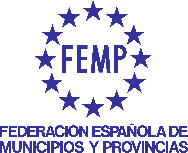 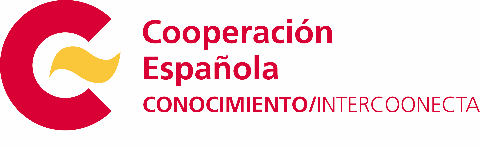 Curso virtual: Del discurso a la acción local: experiencias prácticas e innovadoras en transparencia, acceso a la información y participación ciudadana 17 agosto al 19 septiembre 2021Objetivo del curso: Formar a representantes de las administraciones públicas locales de la región en temas Gobierno Abierto (concepto, principios, herramientas y estrategias) específicamente, en el conocimiento y análisis de casos y experiencias innovadoras en transparencia, acceso a la información y participación ciudadana, a través del aprendizaje mutuo e intercambio de buenas prácticas.Los participantes tendrán la oportunidad de revisar conceptos, desarrollar criterios, intercambiar conocimientos y conocer experiencias concretas y útiles sobre el desarrollo e implementación del Gobierno Abierto. Metodología y formato:Habrá sesiones síncronas, con interacción de los/as participantes, y asíncronas, que permitirán acceder y desarrollar los contenidos del curso en cualquier horario.Tres ponencias (seminarios con expertos) teóricas síncronas (6 horas) impartidas por formadores/as internacionales o funcionarios/as públicos iberoamericanos2 seminarios con expertos asociadas a casos en Iberoamérica síncronas (4 horas)2 talleres on-line, uno metodológico, asociado a la exploración inicial de trabajo final propuesta de mejora y otro sobre identificación de experiencias en participación ciudadana en la región (4 horas)Un foro de reflexión asíncrono (del 17 agosto al 19 septiembre 2021) con cuatro actividades modulares: tres debates y una tarea de elaboración de un caso) sobre estrategias de gobierno abierto locales. El objetivo es compartir experiencias y lecciones asociadas a casos y se generar una reflexión general de los participantes. Los casos serán redactados por los participantes y revisados por el moderador/a e incorporados como productos a la memoria de la actividad (solicitando cesión de derechos).Coordinación:Juan Manuel Gil Martínez, , Subdirección de Internacional y Cooperación, Dirección General de Organización y Recursos, Federación Española de Municipios y ProvinciasExpertos:Coordinador académico: César N. Cruz Rubio (México)Doctor por la Universidad Complutense de Madrid (2015). Licenciado en Ciencias Políticas y Administración Pública (Especialidad en Administración Pública), por la Universidad Nacional Autónoma de México (1996).  Investigador, formador y consultor internacional especializado en gobernanza, legitimación, teorías en políticas públicas, evaluación de programas, diseños políticos y gobierno abierto.  Tiene varios trabajos y artículos publicados en revistas especializadas en políticas públicas. Profesor en transparencia y gobierno abierto para el INAP-España y la OEA Organización de Estados Americanos (Escuela de Gobierno) y la Escuela Superior de Administración Pública ESAP-Colombia. Ha sido Investigador en el Instituto Internacional de Gobernabilidad de Cataluña (2000-2002) e investigador para el Mecanismo de Revisión Independiente de la Alianza para el Gobierno Abierto (Open Government Partnership IRM-OGP). Actualmente es:•	Profesor asociado en la Universidad Carlos III de Madrid •	Investigador principal del Grupo de Investigación en Gobierno, Administración y Políticas Públicas (GIGAPP)•	Miembro del Panel Internacional de Expertos de la IRM- Alianza para el Gobierno Abierto •	Profesor Internacional ESAP Escuela Superior de Administración Pública (Colombia)Claudia Patricia Arteaga (México)Punto de Contacto. Alianza para el Gobierno Abierto. Coordinadora General de Planeación y Proyectos Estratégicos, Instituto de Transparencia, Información Pública y Protección de Datos Personales del Estado de Jalisco, México.Rudi Bormann (Argentina)Desde marzo de 2020 lidera el trabajo de Open Government Parnertship (OGP) a nivel local, ayudando a acelerar el impacto y las reformas donde el gobierno está más cerca de los ciudadanos al apoyar la integración estratégica nacional-local, mejorar la participación subnacional en OGP y mejorar el conocimiento y las oportunidades de aprendizaje para los reformadores del gobierno abierto. Soledad Gattoni (Argentina)Doctora en Ciencias Sociales por la Universidad de Buenos Aires (UBA) e Investigadora del Centro de Estudios Sociopolíticos (UNSAM). Tiene un Master en Ciencia Política de la Universidad de Salamanca y es Licenciada en Ciencia Política (UBA). Actualmente se desempeña como Consultora Senior en el área de Gobernanza del Banco Mundial y como investigadora para el Mecanismo de Revisión Independiente de la Alianza para el Gobierno Abierto. Ha trabajado como asesora en el Ministerio de Defensa de la República Argentina y en el Plan Nacional de Telecomunicaciones Argentina Conectada y ha recibido becas y menciones de la Deutscher Akademischer Austauschdienst (DAAD), la Comisión Fulbright, la Fundación Carolina, el European Consortium for Political Research (ECPR), y el CONICET entre otras. Joaquín Meseguer Yebra (España)Director General de Transparencia y Buen Gobierno en Junta de Castilla y LeónJuanita Olaya (Colombia)Abogada con maestría en Economía (Andes 1994) y Administración Pública (Harvard, KSG 1998) y un Doctorado (Dr. iur) en Derecho Económico Público Internacional (Bonn, 2010). Su trabajo se centra en la investigación empírica y el asesoramiento de expertos en las áreas de gobernanza, sostenibilidad e integridad. Esto incluye trabajar de manera práctica para ayudar a los socios con la implementación de estándares de derechos humanos y anticorrupción, apoyar los esfuerzos de desarrollo organizacional, comprometerse con las partes interesadas y realizar trabajos de desarrollo de políticas y de campo. Ha trabajado junto con socios internacionales como la OSCE, el PNUD, la GIZ, la OCDE, la Red de Integridad del Agua, el Banco Interamericano de Desarrollo y numerosos socios nacionales en todo el mundo. Ha sido miembro del consejo del Foro Económico Mundial del “Benchmarking Progress in Society's Global Council y ha participado en Juntas Directivas de diversas organizaciones nacionales. Actualmente es miembro y desde julio de 2017 Presidenta de la Coalición de la UNCAC. Álvaro V. Ramírez Alujas (Chile)Consultor internacional experto en gobierno abierto. Licenciado en Ciencias Políticas, Administrador Público y Magíster en Gestión y Políticas Públicas de la Universidad de Chile. Doctorando en Ciencias Políticas – Mención Gobierno y Administración Pública, del Instituto Universitario de Investigación Ortega y Gasset, adscrito a la Universidad Complutense de Madrid. Académico del Instituto de Asuntos Públicos (INAP) de la Universidad de Chile. Presidente de la Fundación Multitudes. Miembro fundador e investigador asociado del Grupo de Investigación en Gobierno, Administración y Políticas Públicas (GIGAPP) y colaborador del Grupo de Investigación en Liderazgo e Innovación en Gestión Pública (GLIGP, 2009 SGR 148) del Instituto de Gobernanza y Dirección Pública de ESADE, Barcelona. Se ha desempeñado como académico, investigador y consultor, trabajando para diversas universidades y organismos públicos e instituciones internacionales. Melisa RossEstudiante de doctorado en la Escuela de Graduados de Ciencias Sociales de Berlín (BGSS) en la Universidad Humboldt de Berlín, y trabaja como asistente de investigación para el Proyecto LATINNO en la Unidad de Democracia y Democratización. Es responsable de la recopilación y gestión de datos para LATINNO-Database. Su investigación se centra en el análisis discursivo de las políticas sociales implementadas por el giro de izquierda latinoamericano desde la perspectiva de la teoría política y democrática contemporánea.Programa (preliminar): Fechas y horarioDescripción/actividades formativasDescripción/actividades formativasDescripción/actividades formativasHoras dedicadas (estimado) Formadores/as facilitadores /asASINCRONA17 agosto
22 agostoManejo del Aula Virtual Intercoonecta (Módulo 0)Manejo del Aula Virtual Intercoonecta (Módulo 0)No computa a efectos académicosNo computa a efectos académicos
23 agosto(9-9:30 H. COL)(16-16:30 H. ES)Apertura del FORO VIRTUAL. 
Bienvenida del coordinador y presentación de los participantesApertura del FORO VIRTUAL. 
Bienvenida del coordinador y presentación de los participantes11Representante FEMP / Dr. César N. Cruz
UC3M ESP Modulo 1.1.¿Qué es? Principios y valores de la apertura local(Semana del 23 al 29 agosto 2021) Modulo 1.1.¿Qué es? Principios y valores de la apertura local(Semana del 23 al 29 agosto 2021) Modulo 1.1.¿Qué es? Principios y valores de la apertura local(Semana del 23 al 29 agosto 2021) Modulo 1.1.¿Qué es? Principios y valores de la apertura local(Semana del 23 al 29 agosto 2021) Modulo 1.1.¿Qué es? Principios y valores de la apertura local(Semana del 23 al 29 agosto 2021) Modulo 1.1.¿Qué es? Principios y valores de la apertura local(Semana del 23 al 29 agosto 2021)Fechas y horarioFechas y horarioDescripción/actividades formativasDescripción/actividades formativasHoras dedicadas (estimado) Formadores/as facilitadores /asASINCRONA
23 agosto 
29 agostoASINCRONA
23 agosto 
29 agostoFORO VIRTUAL Primera actividad: 
Debate semanal. Modulo 1. 1
“El gobierno abierto en la teoría y en la práctica local” (Las sesiones asíncronas incluyen actividades y recursos para trabajar en el Aula Virtual, como video ponencias, cuestionarios, trabajos en grupo o aquellas otras apropiadas para la metodología)FORO VIRTUAL Primera actividad: 
Debate semanal. Modulo 1. 1
“El gobierno abierto en la teoría y en la práctica local” (Las sesiones asíncronas incluyen actividades y recursos para trabajar en el Aula Virtual, como video ponencias, cuestionarios, trabajos en grupo o aquellas otras apropiadas para la metodología)1Dr. César N. Cruz
UC3M ESPLunes, 23 Agosto 2021 (16-18 H. ES)
(9-11 H. COL)Lunes, 23 Agosto 2021 (16-18 H. ES)
(9-11 H. COL)Acto Protocolario de inauguración del Curso Mensajes institucionalesObjetivos del curso, programaMetodología de trabajoSeminario con experto/a (teórica)Introducción al Gobierno abierto: Concepto, principios. Sesión síncrona 2 hrsActo Protocolario de inauguración del Curso Mensajes institucionalesObjetivos del curso, programaMetodología de trabajoSeminario con experto/a (teórica)Introducción al Gobierno abierto: Concepto, principios. Sesión síncrona 2 hrsNo computa a efectos académicos2

Autoridades FEMP
 e Intercoonecta-AECIDCoordinador CursoProf. Álvaro V. Ramírez Alujas 
INAP CHILEMiércoles, 25 Agosto 2021
(16-18 H. ES)
(09-11 H. COL)Miércoles, 25 Agosto 2021
(16-18 H. ES)
(09-11 H. COL)Mesa Redonda - Charla Virtual 01 
(Abierta al público) El gobierno abierto local en Iberoamérica y la Alianza para el Gobierno Abierto. Sesión síncrona 2 hrs.Mesa Redonda - Charla Virtual 01 
(Abierta al público) El gobierno abierto local en Iberoamérica y la Alianza para el Gobierno Abierto. Sesión síncrona 2 hrs.2Prof. Álvaro V. Ramírez Alujas Dra. Soledad Gatonni. Claudia Patricia Arteaga 
Dra. Juanita Olaya
Rudi Borrmann Local OGPModulo 1.2.
Estrategias y herramientas para la apertura local 
(Semana del 30 agosto al 05 septiembre 2021)Modulo 1.2.
Estrategias y herramientas para la apertura local 
(Semana del 30 agosto al 05 septiembre 2021)Modulo 1.2.
Estrategias y herramientas para la apertura local 
(Semana del 30 agosto al 05 septiembre 2021)Modulo 1.2.
Estrategias y herramientas para la apertura local 
(Semana del 30 agosto al 05 septiembre 2021)Modulo 1.2.
Estrategias y herramientas para la apertura local 
(Semana del 30 agosto al 05 septiembre 2021)Modulo 1.2.
Estrategias y herramientas para la apertura local 
(Semana del 30 agosto al 05 septiembre 2021)Fechas y horarioFechas y horarioDescripción/actividades formativasDescripción/actividades formativasHoras dedicadas (estimado) Formadores/as facilitadores /asASINCRONA
30 agosto
05 septiembreASINCRONA
30 agosto
05 septiembreFORO VIRTUAL Segunda actividad: 
Debate semanal. Módulo 1.2
“En la búsqueda de estrategias y herramientas para la apertura”. FORO VIRTUAL Segunda actividad: 
Debate semanal. Módulo 1.2
“En la búsqueda de estrategias y herramientas para la apertura”. 1Dr. César N. Cruz
UC3M ESPLunes, 30 Agosto 2021 (16-18 H. ES)
(09-11 H. COL)Lunes, 30 Agosto 2021 (16-18 H. ES)
(09-11 H. COL)Seminario con experto/a (teórica)Caja de Herramientas y estrategias para el gobierno abierto y el gobierno abierto localSesión ponente síncrona 2 hrs. (se grabará sesión)Seminario con experto/a (teórica)Caja de Herramientas y estrategias para el gobierno abierto y el gobierno abierto localSesión ponente síncrona 2 hrs. (se grabará sesión)2Dr. César N. Cruz
UC3M ESPMiércoles, 01 Sept. 2021
(16-18 H. ES)
(09-11 H. COL)Miércoles, 01 Sept. 2021
(16-18 H. ES)
(09-11 H. COL)Taller 01 
Definición y exposición del planteamiento inicial de propuesta de mejora para mi organización (ejercicio final)Actividad práctica síncrona 2 hrs.+ Grabación del taller para dejar video sesión asincrónica con una actividad individual asíncrona (cuestionario)Taller 01 
Definición y exposición del planteamiento inicial de propuesta de mejora para mi organización (ejercicio final)Actividad práctica síncrona 2 hrs.+ Grabación del taller para dejar video sesión asincrónica con una actividad individual asíncrona (cuestionario)2Dr. César N. Cruz
UC3M ESPModulo 1.3.
Experiencias de apertura local (transparencia y acceso información) 
(Semana del 06 al 12 septiembre 2021)Modulo 1.3.
Experiencias de apertura local (transparencia y acceso información) 
(Semana del 06 al 12 septiembre 2021)Modulo 1.3.
Experiencias de apertura local (transparencia y acceso información) 
(Semana del 06 al 12 septiembre 2021)Modulo 1.3.
Experiencias de apertura local (transparencia y acceso información) 
(Semana del 06 al 12 septiembre 2021)Modulo 1.3.
Experiencias de apertura local (transparencia y acceso información) 
(Semana del 06 al 12 septiembre 2021)Modulo 1.3.
Experiencias de apertura local (transparencia y acceso información) 
(Semana del 06 al 12 septiembre 2021)Fechas y horarioFechas y horarioDescripción/actividades formativasDescripción/actividades formativasHoras dedicadas (estimado) Formadores/as facilitadores /asASINCRONA06 septiembre
19 septiembreASINCRONA06 septiembre
19 septiembreFORO VIRTUAL. Tercera y cuarta actividad:  Debate de casos modulo 1.3 y tarea individual: Elaboración de una ficha con un caso de su país, y lo someterá a debate en el foro virtual.  (Los casos revisados serán incorporados a la memoria de la actividad).FORO VIRTUAL. Tercera y cuarta actividad:  Debate de casos modulo 1.3 y tarea individual: Elaboración de una ficha con un caso de su país, y lo someterá a debate en el foro virtual.  (Los casos revisados serán incorporados a la memoria de la actividad).1 hrs debate2 hrs. redacción CasoProf. Álvaro V. Ramírez Alujas 
INAP CHILEDr. César N. Cruz
UC3M ESPLunes, 06 Sept. 2021 (16-18 H. ES)
(09-11 H. COL)Lunes, 06 Sept. 2021 (16-18 H. ES)
(09-11 H. COL)Seminario con experto/a (experiencia)Innovaciones locales en transparencia y acceso a la información pública en España: Casos Ayto Madrid y Comunidad Castilla y LeónSesión ponente síncrona 2 hrs. (se grabará sesión)Seminario con experto/a (experiencia)Innovaciones locales en transparencia y acceso a la información pública en España: Casos Ayto Madrid y Comunidad Castilla y LeónSesión ponente síncrona 2 hrs. (se grabará sesión)2Joaquín Meseguer Yebra
Junta Castilla León ESMiércoles, 08 Sept. 2021
(16-18 H. ES)
(09-11 H. COL)Miércoles, 08 Sept. 2021
(16-18 H. ES)
(09-11 H. COL)Seminario con experto/a (experiencias)Innovaciones locales en transparencia y acceso a la información pública en América Latina: Casos Sesión ponente síncrona 2 hrs. 
(se grabará sesión)Seminario con experto/a (experiencias)Innovaciones locales en transparencia y acceso a la información pública en América Latina: Casos Sesión ponente síncrona 2 hrs. 
(se grabará sesión)2Soledad GatonniModulo 1.4. Experiencias de apertura local (participación ciudadana)
(Semana del 13 al 19 septiembre 2021)Modulo 1.4. Experiencias de apertura local (participación ciudadana)
(Semana del 13 al 19 septiembre 2021)Modulo 1.4. Experiencias de apertura local (participación ciudadana)
(Semana del 13 al 19 septiembre 2021)Modulo 1.4. Experiencias de apertura local (participación ciudadana)
(Semana del 13 al 19 septiembre 2021)Modulo 1.4. Experiencias de apertura local (participación ciudadana)
(Semana del 13 al 19 septiembre 2021)Modulo 1.4. Experiencias de apertura local (participación ciudadana)
(Semana del 13 al 19 septiembre 2021)Fechas y horarioFechas y horarioDescripción/actividades formativasDescripción/actividades formativasHoras dedicadas (estimado) Formadores/as facilitadores /asLunes, 13 Sept. 2021 (16-18 H. ES)
(09-11 H. COL)Lunes, 13 Sept. 2021 (16-18 H. ES)
(09-11 H. COL)Seminario con experto/a (teórico)Experiencias de participación ciudadana e innovaciones democráticas en América Latina y EspañaSesión ponente síncrona 2 hrs. 
(se grabará sesión)Seminario con experto/a (teórico)Experiencias de participación ciudadana e innovaciones democráticas en América Latina y EspañaSesión ponente síncrona 2 hrs. 
(se grabará sesión)2Dra.(c) Melisa Ross. Universidad Libre de Berlín ARMiércoles, 15 Sept. 2021
(16-17:30 H. ES)
(09-10:30 H. COL)Miércoles, 15 Sept. 2021
(16-17:30 H. ES)
(09-10:30 H. COL)Taller 02. Taller participativo grupal (síncrono):
Identificación y análisis de una selección de experiencias en participación ciudadana usando la Base de datos LatinnoTaller 02. Taller participativo grupal (síncrono):
Identificación y análisis de una selección de experiencias en participación ciudadana usando la Base de datos Latinno2Dra.(c) Melisa Ross. Universidad Libre de Berlín ARMiércoles, 15 Sept. 2021
(17:30-18 H. ES)
(10:30 -11 H. COL)Miércoles, 15 Sept. 2021
(17:30-18 H. ES)
(10:30 -11 H. COL)Recapitulación y Clausura del CursoRecapitulación y Clausura del Curso30 min.Representante FEMP / Dr. César N. Cruz
UC3M ESPAsíncronoAsíncronoCierre Curso. Memoria y balance. 
Breve vídeo resumen.Cierre Curso. Memoria y balance. 
Breve vídeo resumen.Dr. César N. Cruz
UC3M ESP